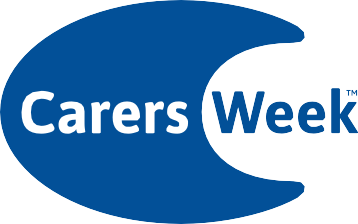 7–13 June 2021